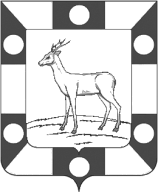 АДМИНИСТРАЦИЯ ГОРОДСКОГО ПОСЕЛЕНИЯ Петра ДубраваМУНИЦИПАЛЬНОГО РАЙОНА ВОЛЖСКИЙСАМАРСКОЙ ОБЛАСТИПОСТАНОВЛЕНИЕот 30 января 2020 г.  №21Об отмене Постановления Администрации  городского поселения Петра Дубрава муниципального района Волжский Самарской области от 17.01.2020 г. № 4 «О согласии с проектом изменений в Генеральный план городского поселения Петра Дубрава муниципального района Волжский Самарской области и о направлении его в Собрание представителей  городского поселения Петра Дубрава муниципального района Волжский Самарской области» В связи с поступлением в процессе согласования проекта изменений в Генеральный план городского поселения Петра Дубрава муниципального района Волжский Самарской области в порядке ст. 25 Градостроительного кодекса РФ замечаний от Министерства сельского хозяйства и продовольствия Самарской области, выраженных в письме от 19.12.2019 № МСХ 2-4-1/3279, Администрация городского поселения Петра Дубрава муниципального района Волжский Самарской области ПОСТАНОВЛЯЕТ:1. Отменить Постановление Администрации  городского поселения Петра Дубрава муниципального района Волжский Самарской области от 17.01.2020 г. № 4 «О согласии с проектом изменений в Генеральный план городского поселения Петра Дубрава муниципального района Волжский Самарской области и о направлении его в Собрание представителей  городского поселения Петра Дубрава муниципального района Волжский Самарской области».2. После согласования проекта изменений в Генеральный план городского поселения Петра Дубрава муниципального района Волжский Самарской области с Правительством Самарской области повторно рассмотреть проект изменений в Генеральный план.3. При повторном рассмотрении проекта изменений в Генеральный план принять одно из следующих решений: решение о согласии с проектом изменений в Генеральный план и направлении проекта на рассмотрение в Собрание представителей городского поселения Петра Дубрава муниципального района Волжский Самарской области; решение о направлении проекта изменений в Генеральный план на доработку.4. Настоящее постановление вступает в силу со дня его подписания.Глава городского поселенияПетра Дубрава                                                                          В.А. Крашенинников